Votre Comité Social et Economique vous invite du Lundi 20 novembre au lundi 10 décembre 2023 (inclus) :	→ à mettre à jour vos données personnelles (obligatoire)	→ à commander vos chèques vacances (facultatif)La mise à jour des données personnelles et la commande des chèques vacances sont à réaliser uniquement depuis son poste de travail.Pour les personnes absentes, pensez à les contacter afin qu’elles se connectent sur le site du CSE www.cecafc.com – rubrique CHEQUES VACANCES1- PROCEDURE POUR METTRE A JOUR VOS DONNEES PERSONNELLES :Accès au logiciel via l’écran du PUC – Pavé MON ENTREPRISE – Ressources Humaines	→ Rubrique « Perso CSE »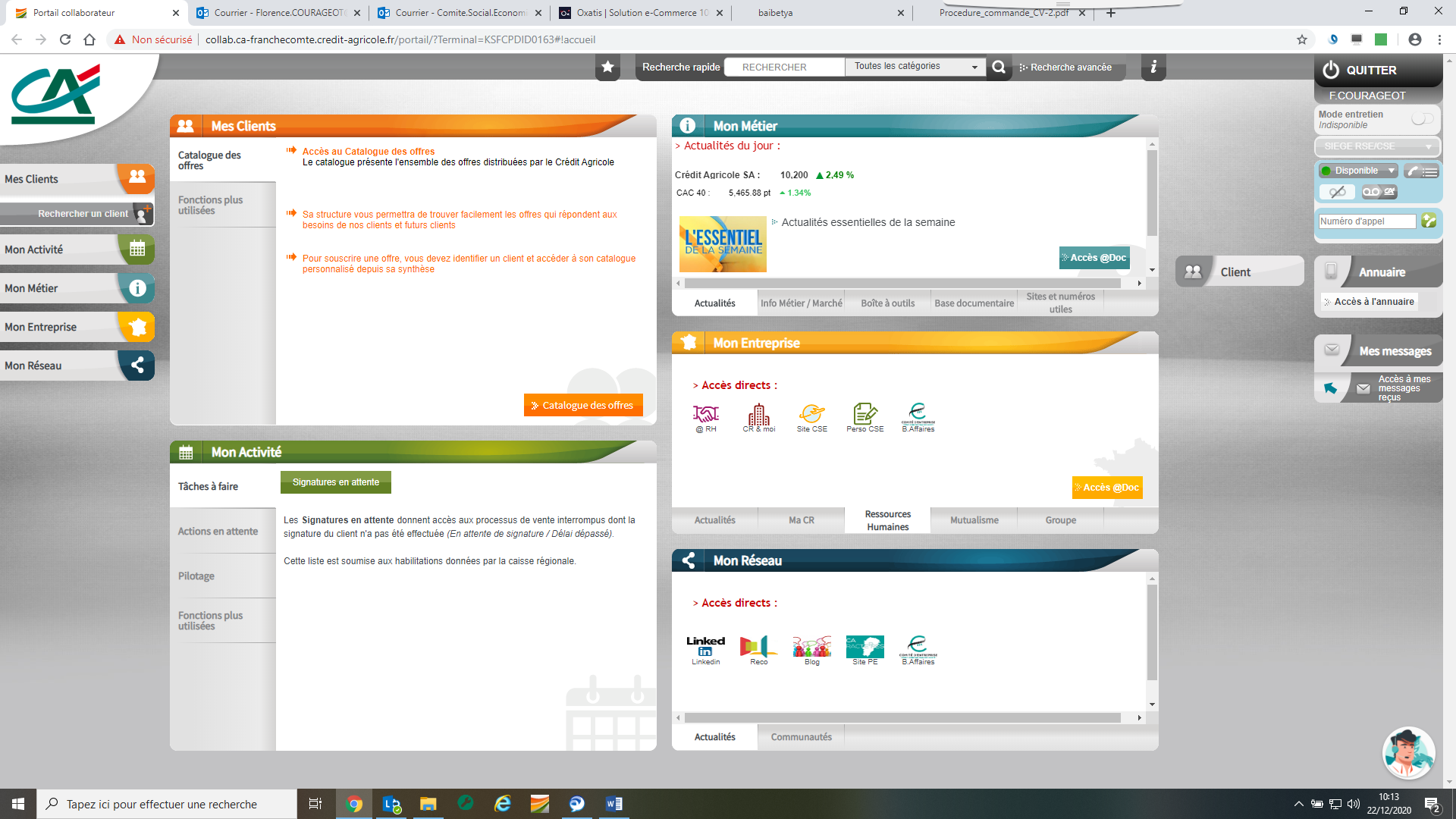 Dès lors que vous avez accédé au logiciel :	→ Cliquez sur l’onglet « Mon compte » puis sur « Mes données personnelles »	→ Vérifiez et/ou mettez à jour vos données personnelles et ayant-droits (en bas de l’écran)Important :La mise à jour de vos données personnelles est réalisée pour l’année entière. Si vous changez d’adresse, téléphone, … en cours d’année, il faudra impérativement envoyer un mail au CSE à comite.social.economique@ca-franchecomte.fr	Concernant les ayant-droits, seuls les ayant-droits « enfant » peuvent être ajoutés en cours d’année (envoi mail au CSE). → Saisissez vos revenus 2022 reçu en 2023 (Revenu Fiscal de Référence) et vos parts fiscales.Important :*Pour les personnes seules sans ayant-droit (enfant et/ou concubin/conjoint) et n’ayant qu’une part fiscale sur leur avis d’imposition, annoter 1,5 part sur le logiciel.*Si vous saisissez un ayant-droit concubin/conjoint, il est impératif d’additionner son RFR et ses parts.	→ Insérez votre ou vos avis d’imposition ou cochez la case « Je ne souhaite pas saisir mes informations fiscales et fournir mon avis d'impôt, j'ai bien noté que ma tranche fiscale sera automatiquement la plus élevée ».Important :Si vous saisissez un ayant-droit concubin/conjoint, il est impératif d’insérer son avis d’imposition en pièce jointe.	→ Cliquez sur « Appliquer les modifications » : vos données sont validées et ne seront plus modifiables à votre niveau.2- PROCEDURE POUR COMMANDER VOS CHEQUES VACANCES :→ Restez sur le logiciel et cliquez sur l’icône « Maison » puis sur l’image « Chèques Vacances »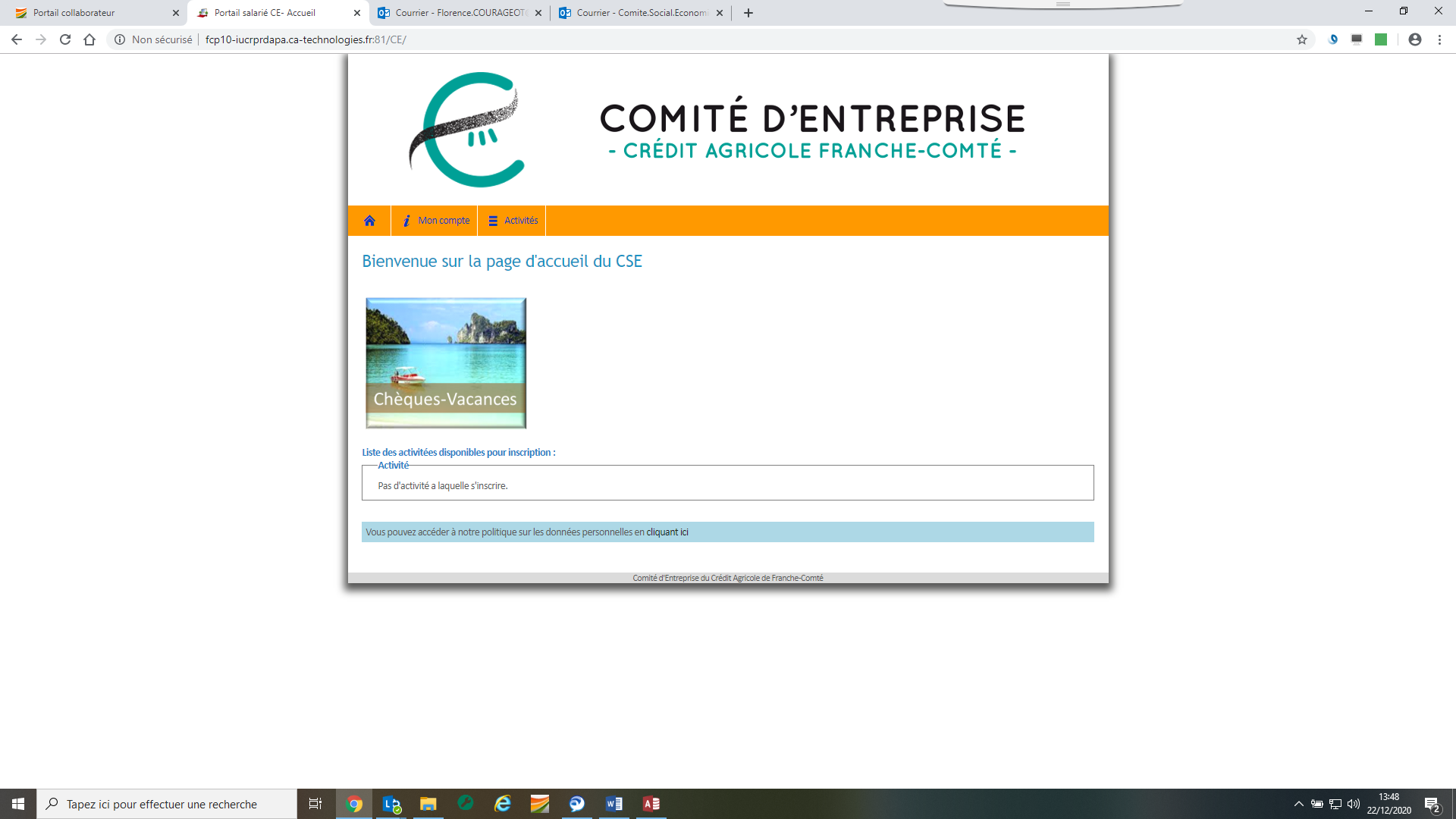 → Saisissez votre commande de chèques vacances (maxi 35 formules)→ Validez votre achat